Отчет о работе летнего трудового лагеря в 2015-2016 учебном году.Необходимость реализации и актуальность данного трудового лагеря возникла и осуществляется в нашем училище каждый год в летний период, когда в конце июня все учащиеся заканчивают учебный год, получают профессию и выходят на каникулы.К этому времени наши ребята уже получают определенные умения и навыки, знания, необходимые им в работе, т.е. становятся компетентными специалистами по таким профессиям как столяр строительный, маляр, штукатур, уже имея навыки строительных и отделочных работ, зная как работать со строительным материалом и умея выполнить определенные приемы работы. Обучаясь в нашем училище по профессиям слесарь, токарь ребята имеют навыки металлообработки. Поэтому администрация училища, ежегодно планируя осуществление летней занятости учащихся, в первую очередь берет во внимание следующие моменты и ставит задачи:а) максимальное использование практических  умений и навыков учащихся;б) создание максимальной заинтересованности учащихся и коллективной ответственности в результатах своего труда, и как следствие, качественное выполнение учащимися поставленных перед ними задач по ремонту определенных строительных объектов уборки и благоустройства не только территории училища, но и близлежащих территорий и объектов города Орлова;в) создание максимального воспитательного трудового эффекта от осознанности и значимости результатов своего участия в данном проекте и результатов своего труда.Мы, администрация училища, начали подготовку к этому проекту заранее, так как для качественной организации занятости учащихся, большей эффективности от  их работы, необходимо было определить основные направления работы, определить объекты работы и оценить их с точки зрения реальности и безопасности осуществления данной группой ребят. Необходимо было определить сроки осуществления работ, критерии качества работы и ответственных за их осуществление. Также необходимо было подготовить весь необходимый инструмент и материалы, спецодежду, которые потребуются в процессе работы, определить стоимость и утвердить расценки тех видов работ, которые учащиеся будут выполнять. Требуя от наших учащихся качественного выполнения ими порученной работы, мы, в первую очередь, сами должны понимать, что каждый труд должен быть оплачен. Беря во внимание все вышесказанное,  мы разработали основные направления работы наших учащихся во время летнего трудового лагеря.а) Осуществление декоративно-ремонтных работ на объектах нашего училища (декоративный ремонт учебных мастерских, декоративный ремонт банно-прачечного комплекса, спортивных объектов).б) Осуществление благоустройства территории училища и выполнение хозяйственных работ.в) Осуществление декоративно-ремонтных и хозяйственных работ на близлежащих объектах территории города Орлова.Создание детской площадки на территории детского сада №3;Колка дров в церкви Рождества Пресвятой Богородицы;Выполнение ремонтных работ в Чудиновской церкви.Осуществляя подготовку и организацию данного проекта, мы хорошо понимали, что достижение высоких результатов нашей деятельности невозможно без правильной и грамотной мотивации учащихся.Мы должны были максимально заинтересовать ребят в этой работе, объяснить важность участия их в деятельности лагеря и четко обозначить результат их коллективного труда и влияние на их будущую  жизнь, как  в училище, так и после выпуска. Немаловажную роль в плане мотивации к успешной деятельности играет  материальное поощрение и стимулирование учащихся, т.е. осознанность учащимися того, что за качественно выполненную работу группой учащихся, а в нашем случае это трудовые бригады учащихся будут поощрены.Так как работа лагеря подразумевается  в летние месяцы июль и август, мы определили критерии качества выполненных работ, предусмотренные на временной промежуток в один месяц. Основными критериями оценки качества выполненных работ были установлены:а) Качество и своевременность выполнения работ на объекте;б) Коэффициент трудового участия каждого члена бригады;в) Соблюдение дисциплины во время работы;г) Соблюдение распорядка дня (время работы и отдыха);д) Соблюдение норм безопасности.Так как в каждом отряде учащихся в нашем училище (а их у нас два) по количеству было по 30-32 человека, мы разбили их на трудовые бригады по 6-7 человек, получилось 8-мь трудовых бригад, по 5 бригад в 1 отряде и 3 бригады во 2 отряде. Был разработан один из наиболее важных документов, на основании которого осуществлялись все наши действия, и строилась вся организация летнего трудового лагеря - это приказ директора «О формировании  трудовых бригад учащихся во время летнего трудового лагеря» (Приложение).Согласно данного приказа, учащиеся зачислялись в трудовые бригады и закреплялись за мастером производственного обучения, который являлся бригадиром данной бригады. Трудовой бригаде присваивался порядковый номер, определялся объект для работы, оговаривались сроки выполнения работ. Также в содержании данного локального акта было то, что прописывались критерии оценки качества выполнения работ и определялись должностные лица, которые осуществляют организацию, контроль и приемку работ.Был разработан распорядок дня во время летнего трудового лагеря, где были указаны время работы трудовых бригад, перерывы на отдых. На каждый день шестидневной рабочей недели определялась дежурная бригада и дежурный бригадир – мастер производственного обучения. Дежурная бригада снималась с объекта на случай непредвиденных экстренных работ.В первый рабочий день летнего трудового лагеря проводилось организационное собрание, посвященное открытию лагеря, где учащимся была доведена вся информация по организации лагеря, мастерами п/о, являющимися бригадирами, были проведены целевые инструктажи по технике безопасности под роспись каждого учащегося в журнале регистраций целевых инструктажей по технике безопасности.Необходимо отметить, что еще до начала трудового лагеря был составлен перечень объектов трудовых бригад, комиссией составлены дефектные ведомости на ремонт учебных мастерских, разработаны и утверждены директором училища расценки на виды работ для оплаты труда учащихся, заключены трудовые договоры с учащимися.Еженедельно по субботам нами подводились текущие итоги работы бригад и определялся лучший работник за прошедшую неделю. По итогам работы лагеря 1 сентября на торжественной линейке лучшие работники были поощрены благодарственными письмами.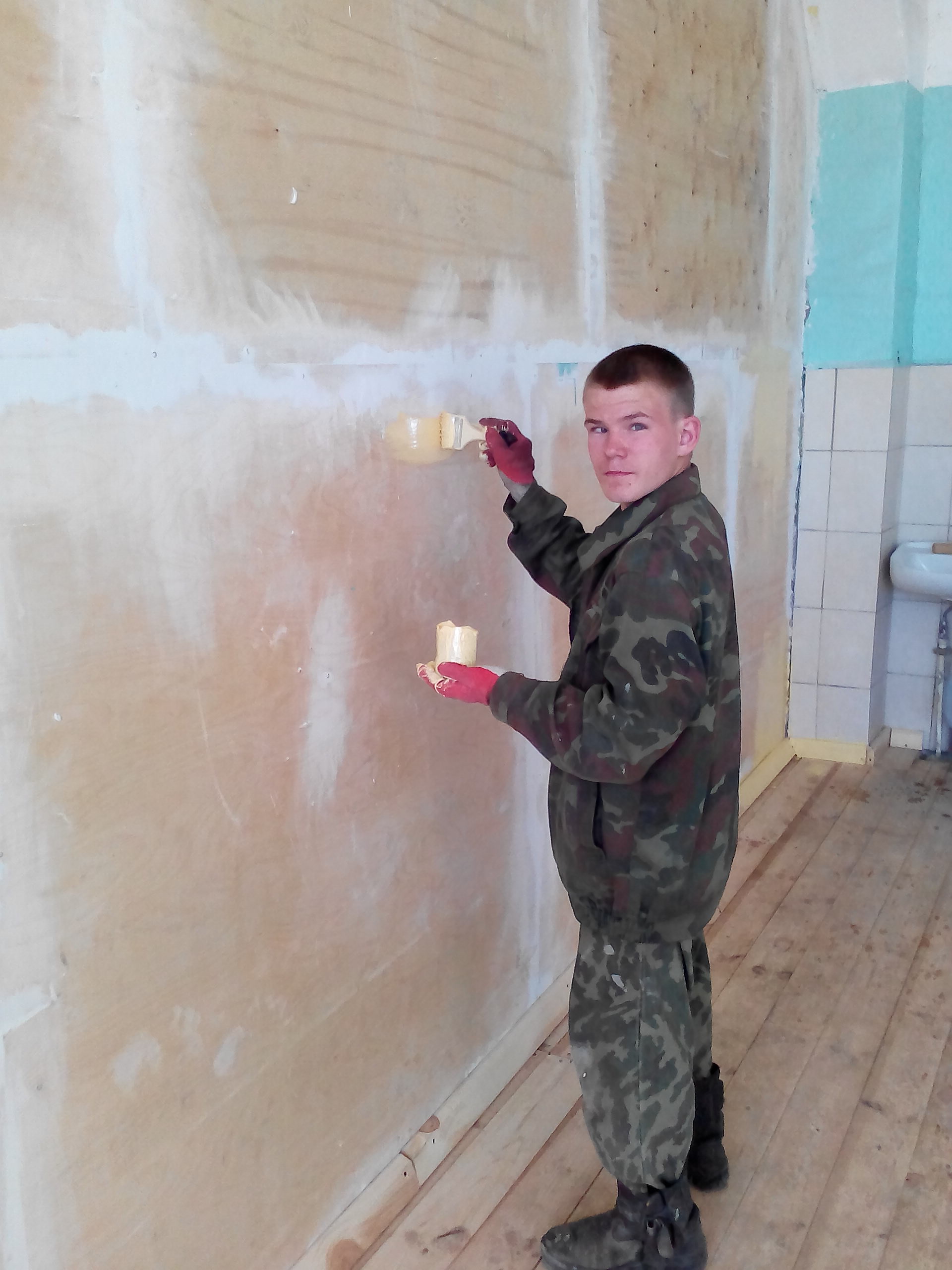 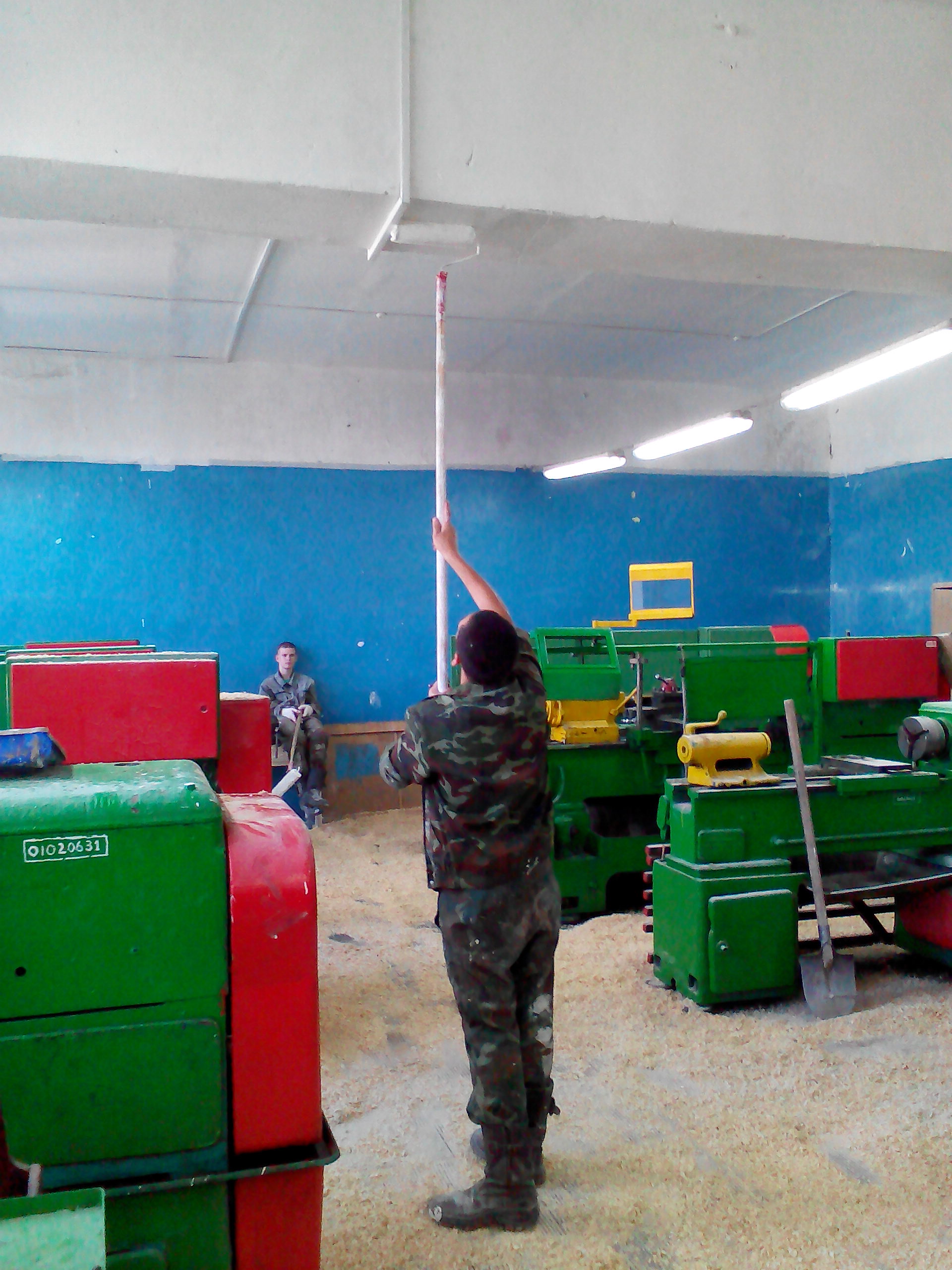 Покраска стен в слесарной мастерской	Покраска потолка в токарной мастерской 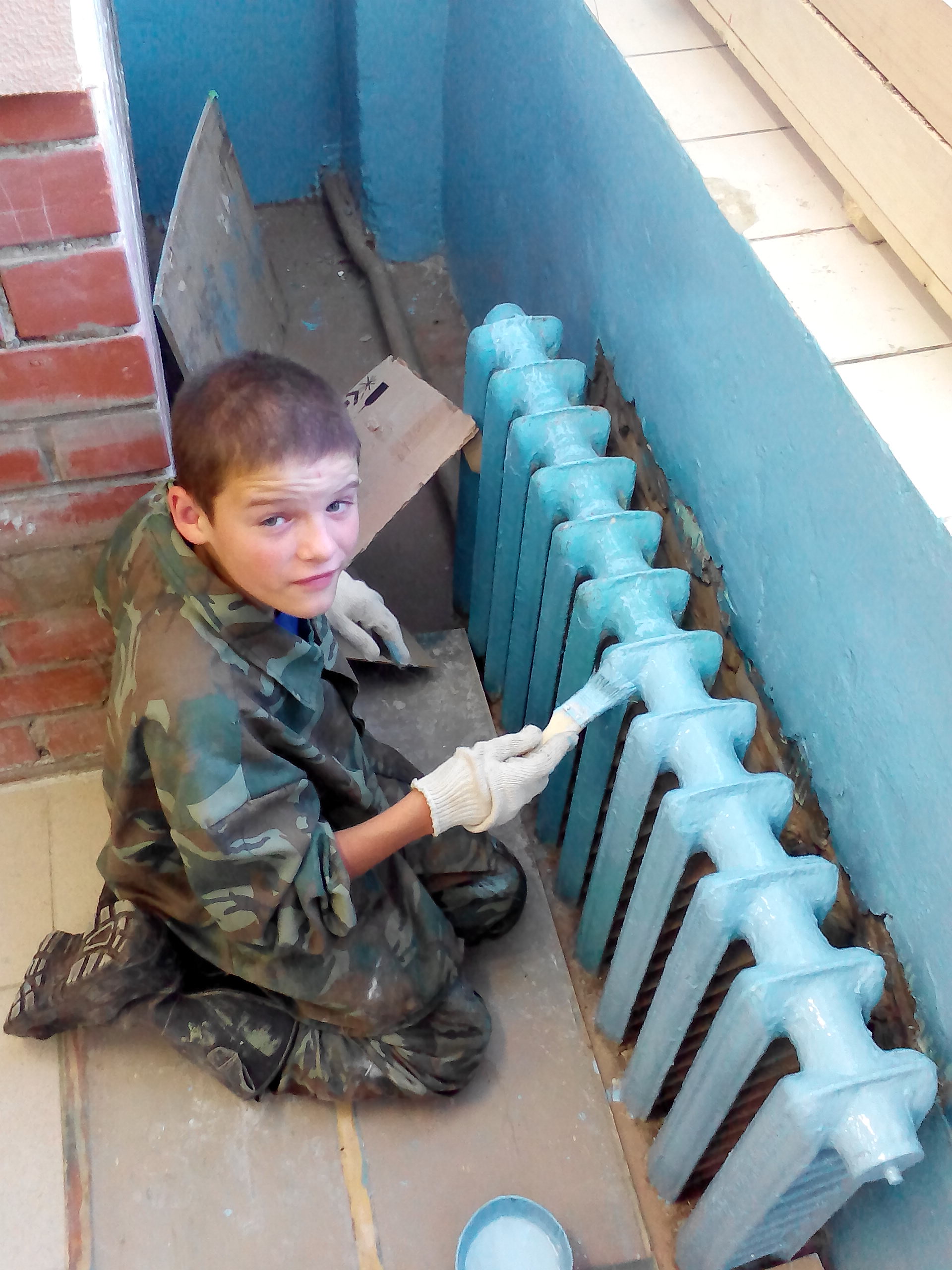 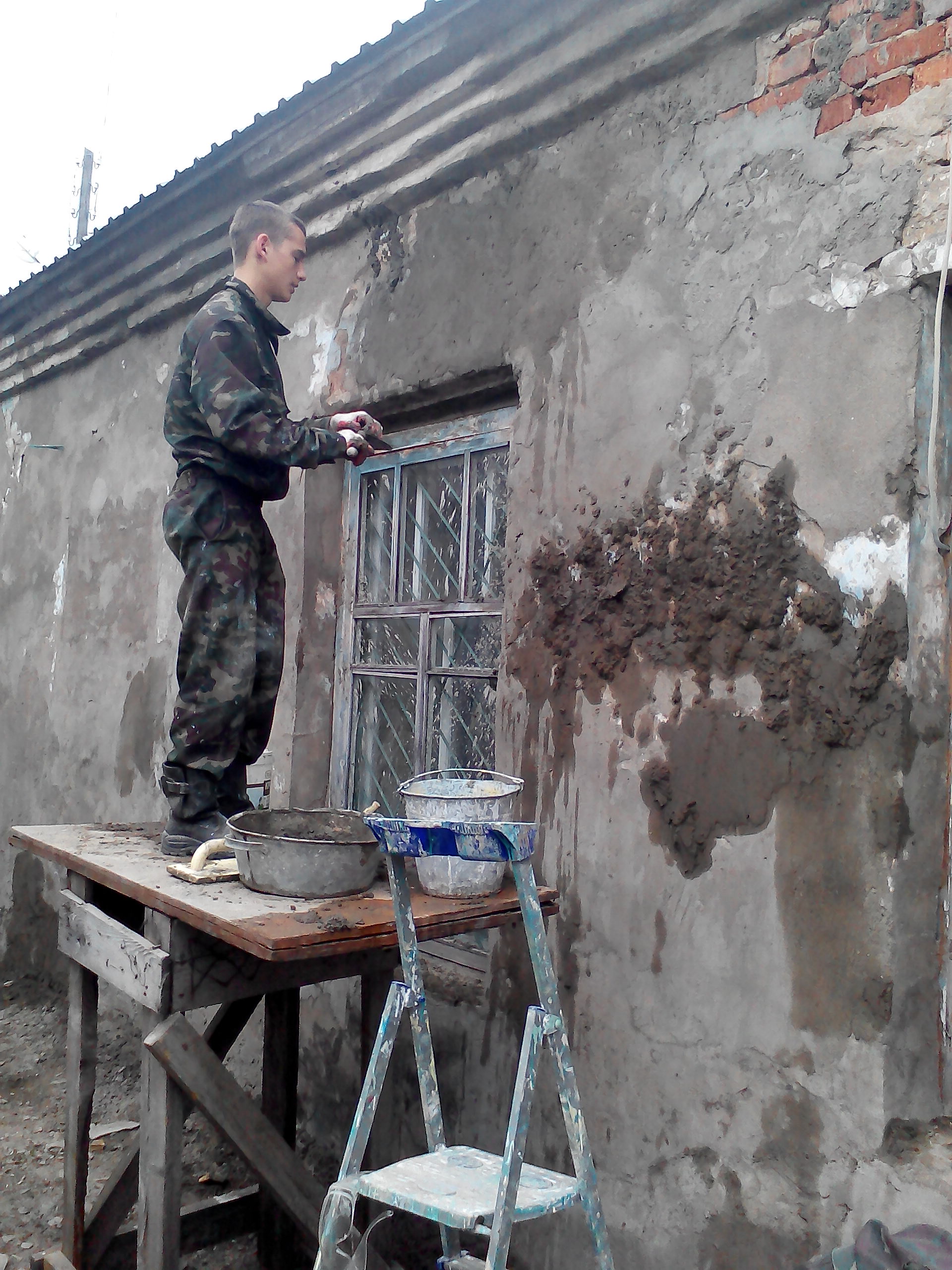 Покраска батарей в маоярной мастерской	Ремонт здания прачечной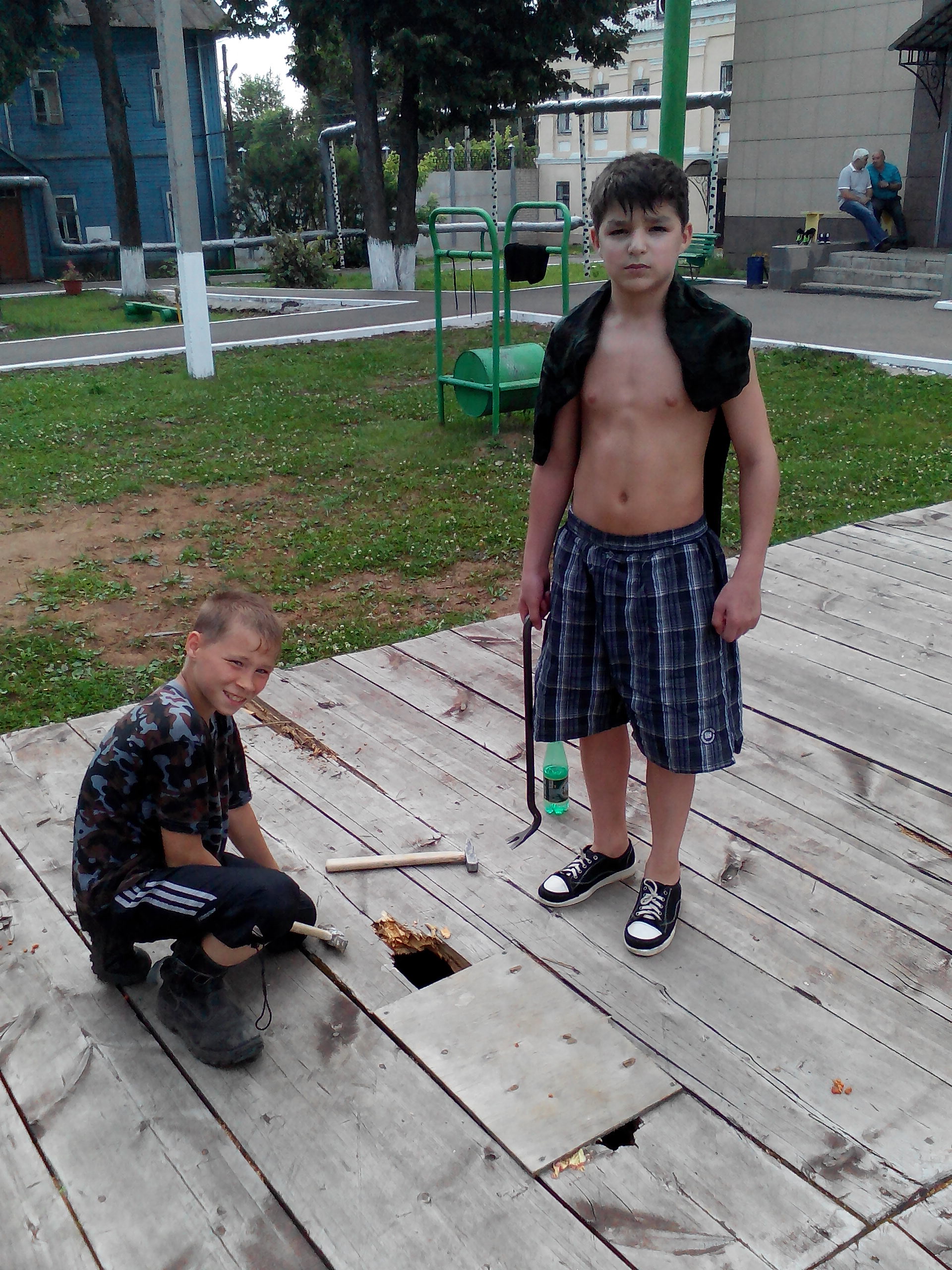 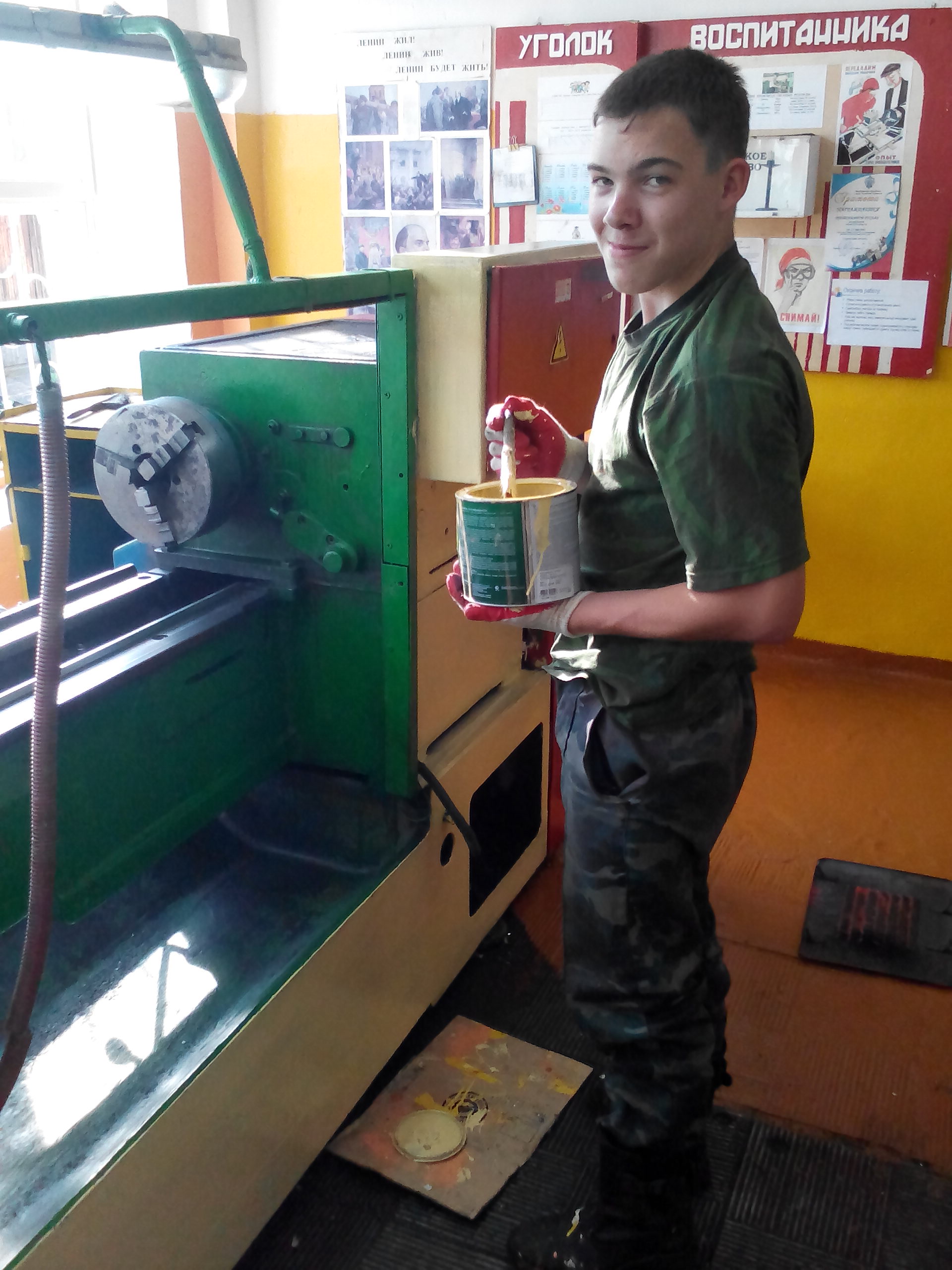 Ремонт баскетбольной площадки	Покраска станков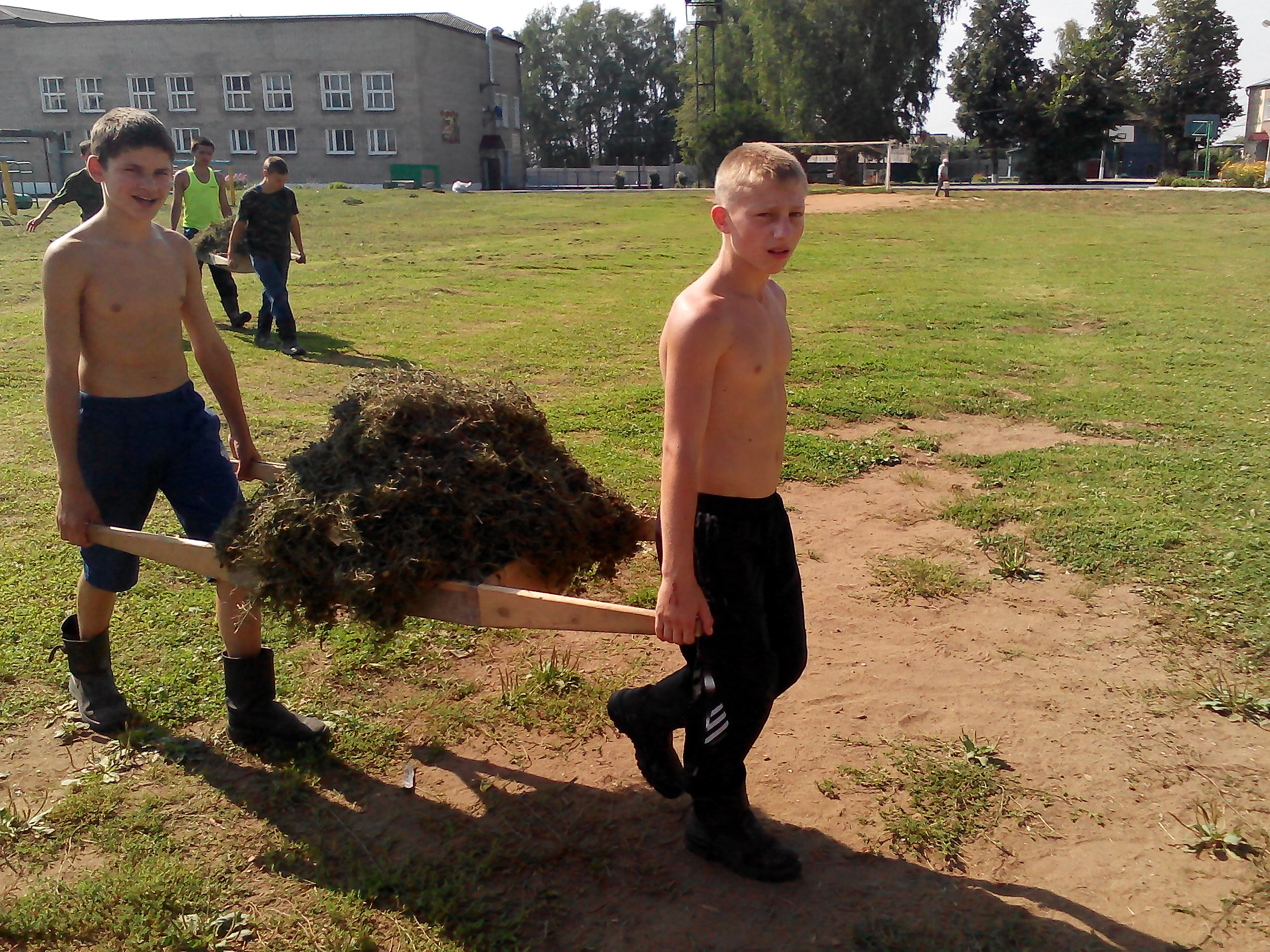 Уборка стадиона после скашивания травы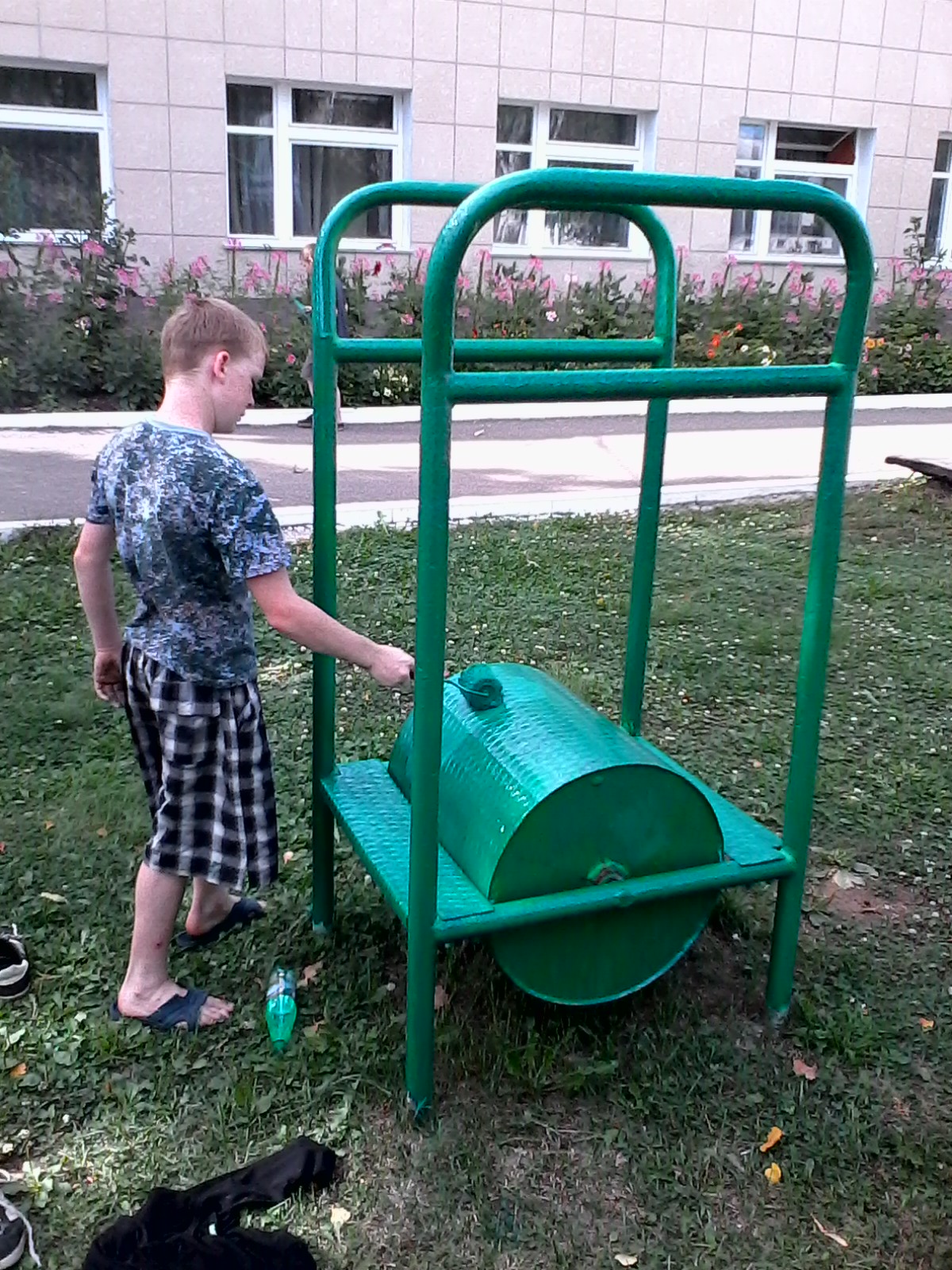 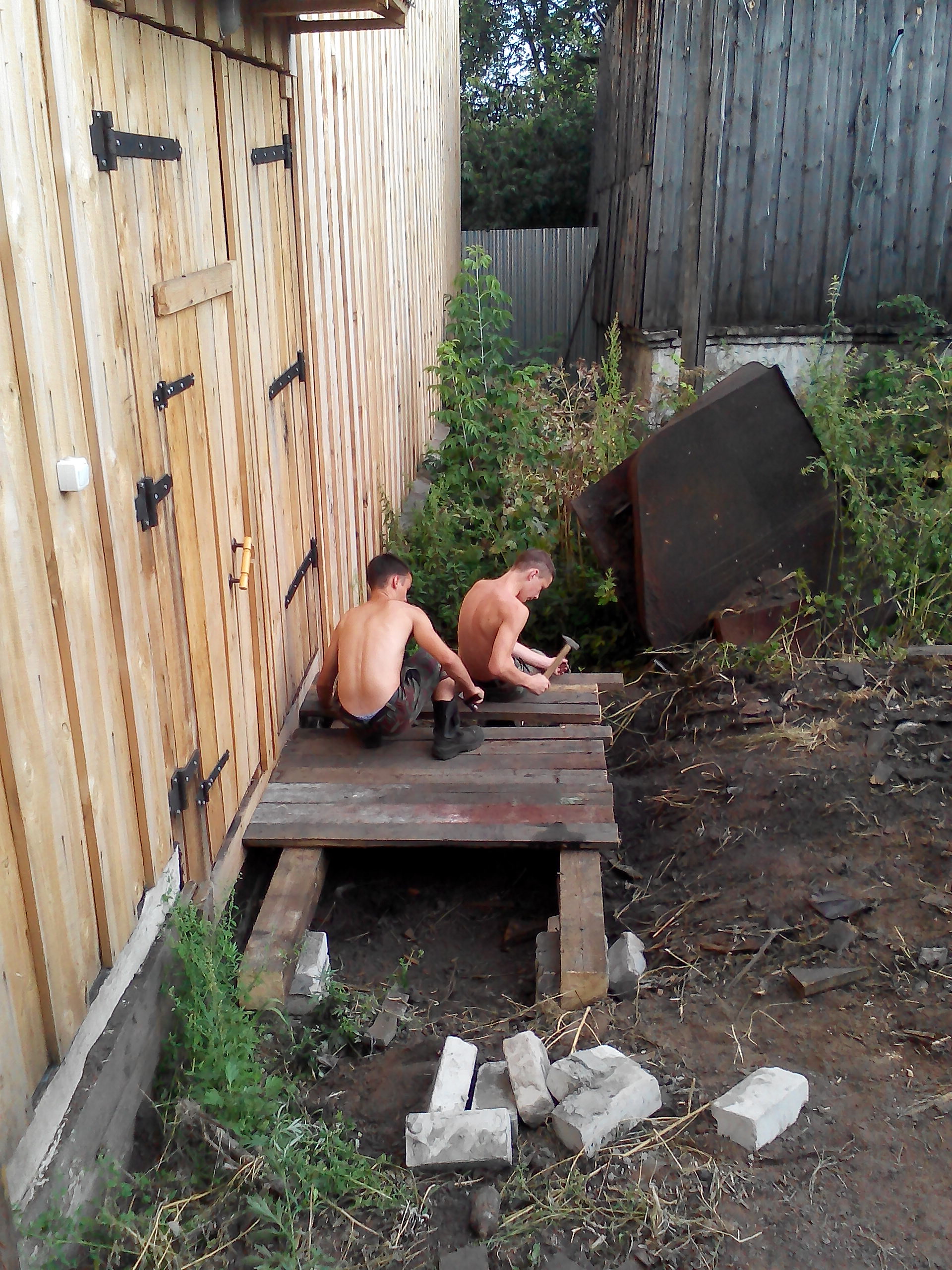 Покраска спортивного городка	Изготовления входных мостков к складу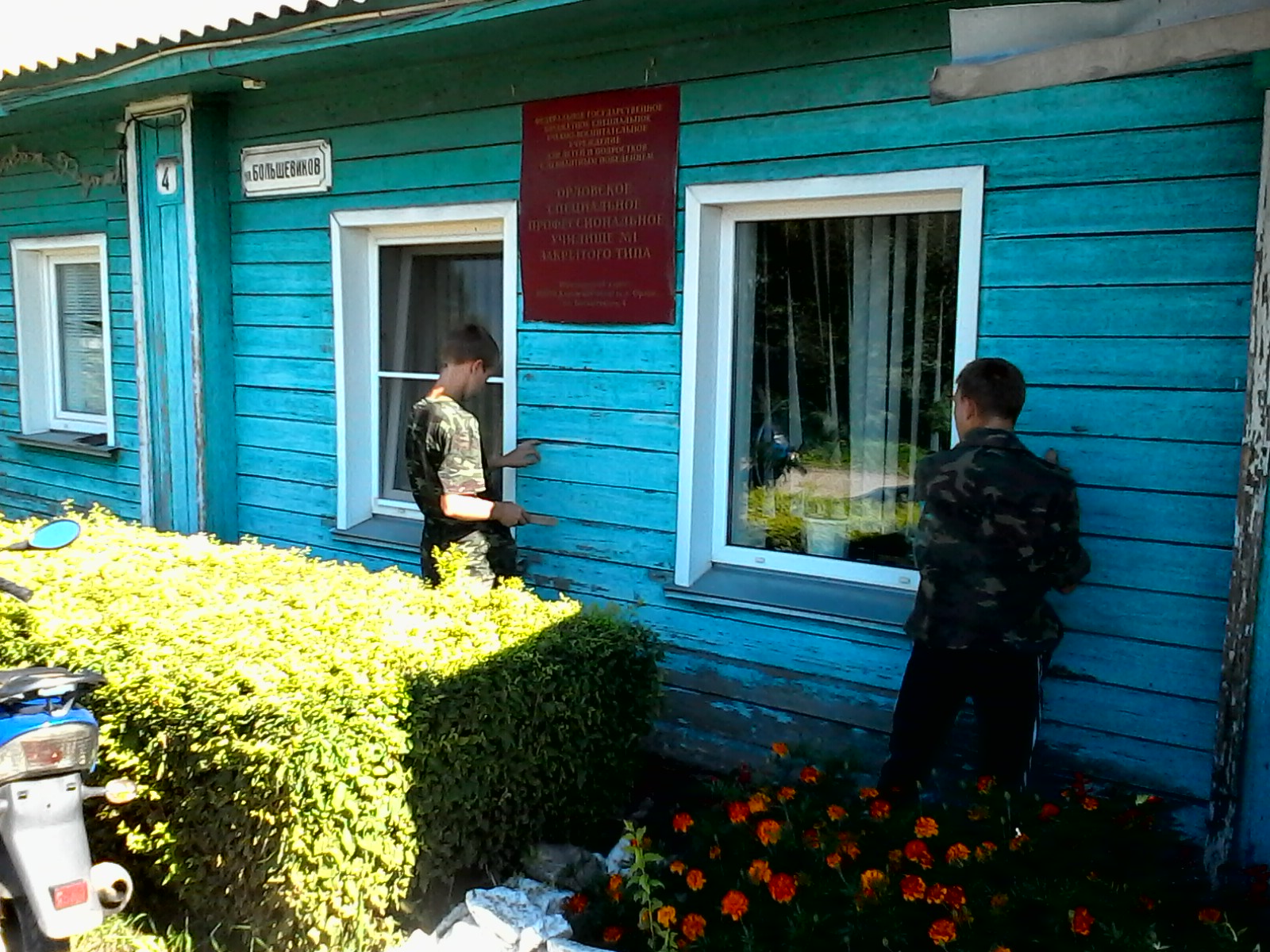 Подготовка здания вахты к покраске.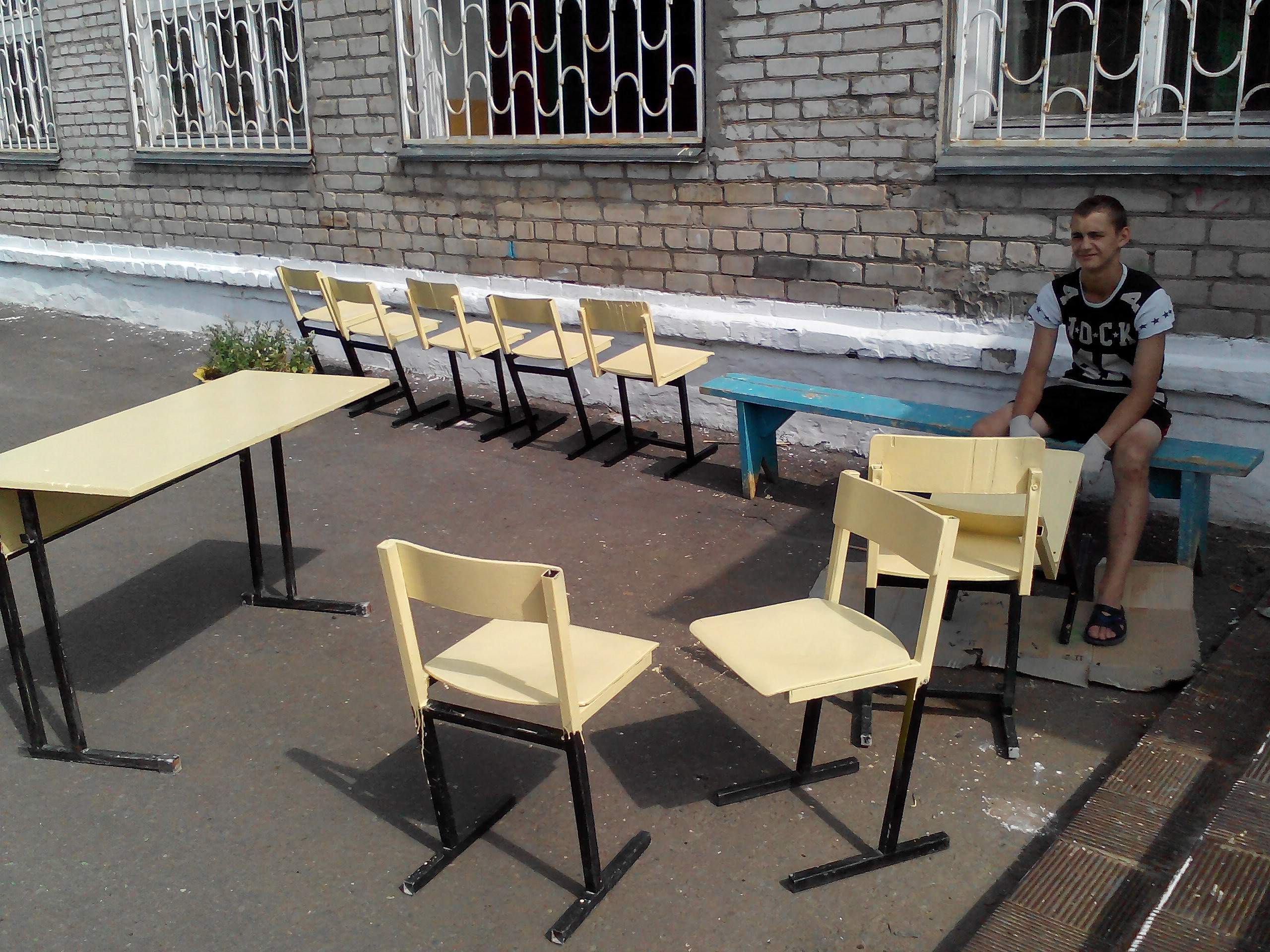 Покраска мебели на производстве.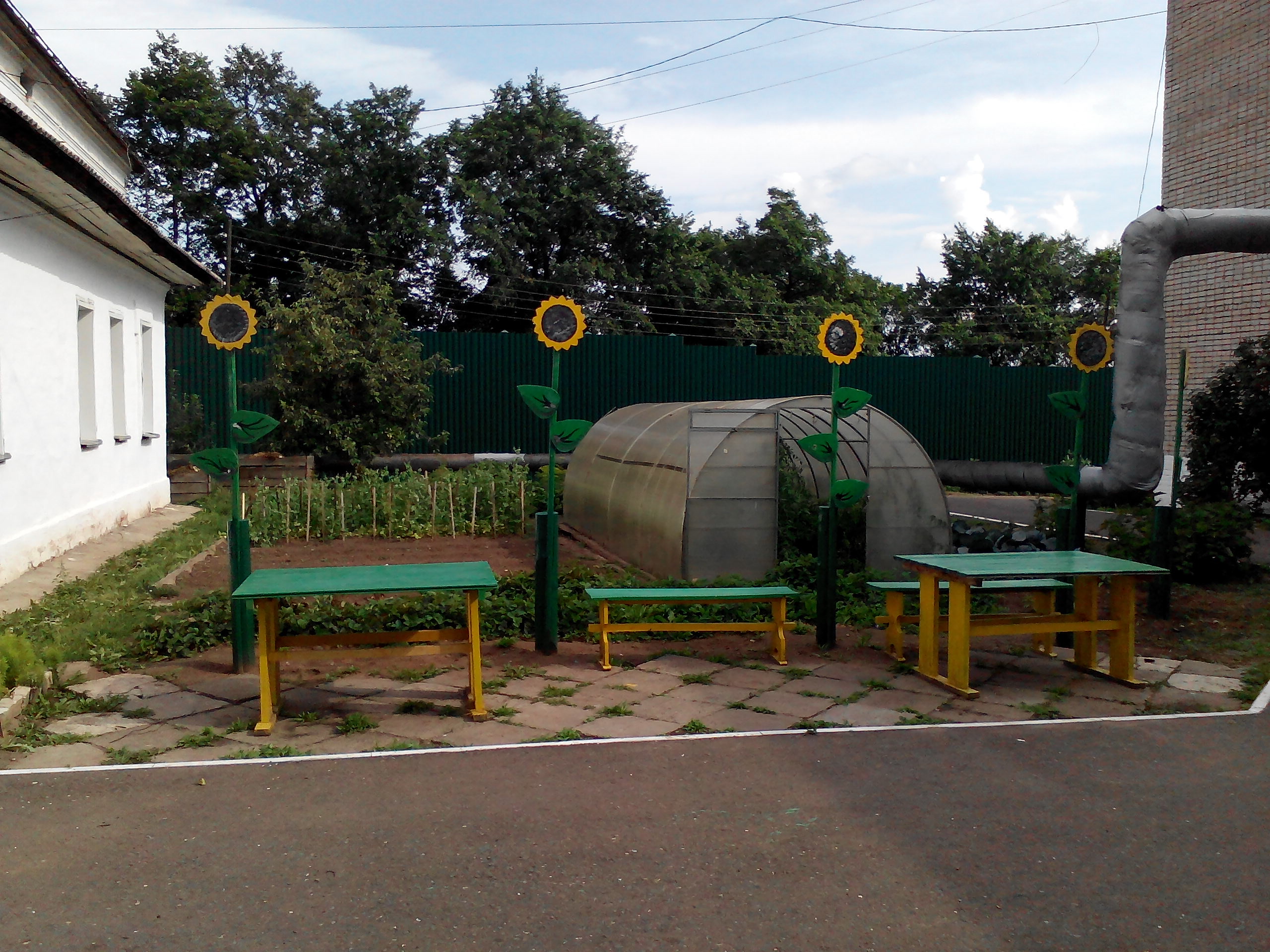 Ремонт и покраска огородного участка.